Erasmus+ project 2018-2020 
2018-1-HR01-KA229-047516
Stop Climate Change – Together Europe Achieves More

LESSON PLAN

Subject: Sorting out the rubbish in European countries. Programming in Scratch.

Teacher: Beata Jekiełek, Gdynia, Polska
Time: 45 minutes
Level: pre-intermediate and above
Topic: environmental problems, climate change
Objectives:  to discuss environmental issues,to deal with problems and suggest solutionsto code the game in ScratchKey words: environment, global warming, pollution, plastic, glass, paperActivities: speaking, listening, coding 
Outcomes: Students will be able:to understand important causes of environmental problems and some solutions,to understand how important it is to sort garbage outto program the game about sorting rubbish in their countryMaterials needed/resources: projector and 16 tablets/computers Student grouping: whole class, individual
Literature:  - Internet

1. Introduction, 8  minutes                      									
Hello, My name is Beata. I come from Poland. Welcome to my ICT lessonToday we are going to code in Scratch. All our guests – teachers and students  are welcomed to program . The title of our Erasmus+ project is „Stop Climate Change- -Together Europe Achieves More“ so we will talk about enviromental problems and some solutions and finally we  will try to code in Scratch a game about sorting out the rubbish

What can we do to stop Climate Change (own ideas):
example: sort out the rubbishdrive electricity carsburn trash
Let’s watch a game which we are going to make today. 2 Start to code, 2 minutesEnter the website www.scratch.mit.edu click start creating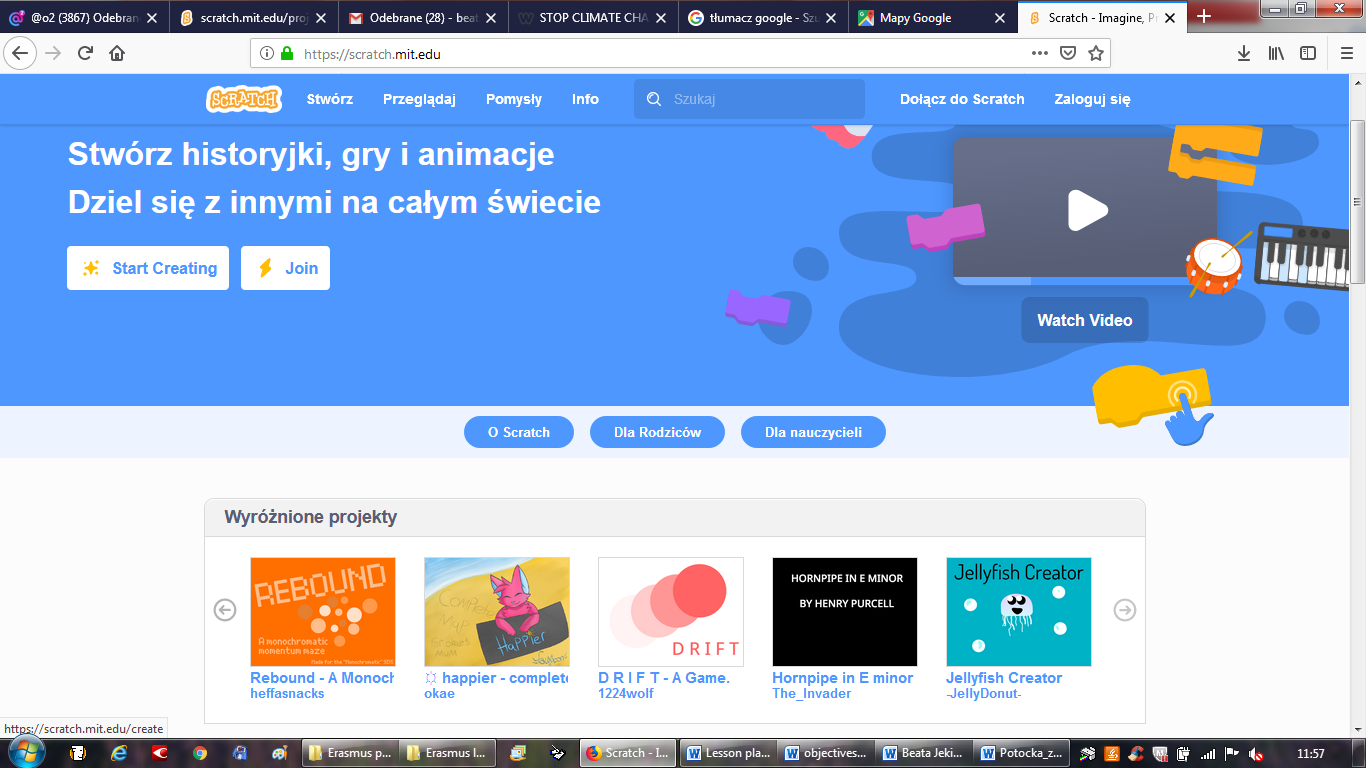 choose english/click the earth icon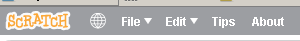 Close the tutorials3 overview of the program window 2 minutesOn the right hand side of the screen there is a stage with our character – the cat. (In Scratch all the characters are called sprites.) 
The sprites will response to our commands. 
On the left hand side of the screen there are blocks. We can use them to build a program, in other words – to navigate our sprite.At the top we can choose different kinds of blocks.In the middle of the screen there is an area of scripts. You can build all commands there.4. Characters  - sprites 12 minutesIn the bottom right corner of the windowchoose a sprite/create  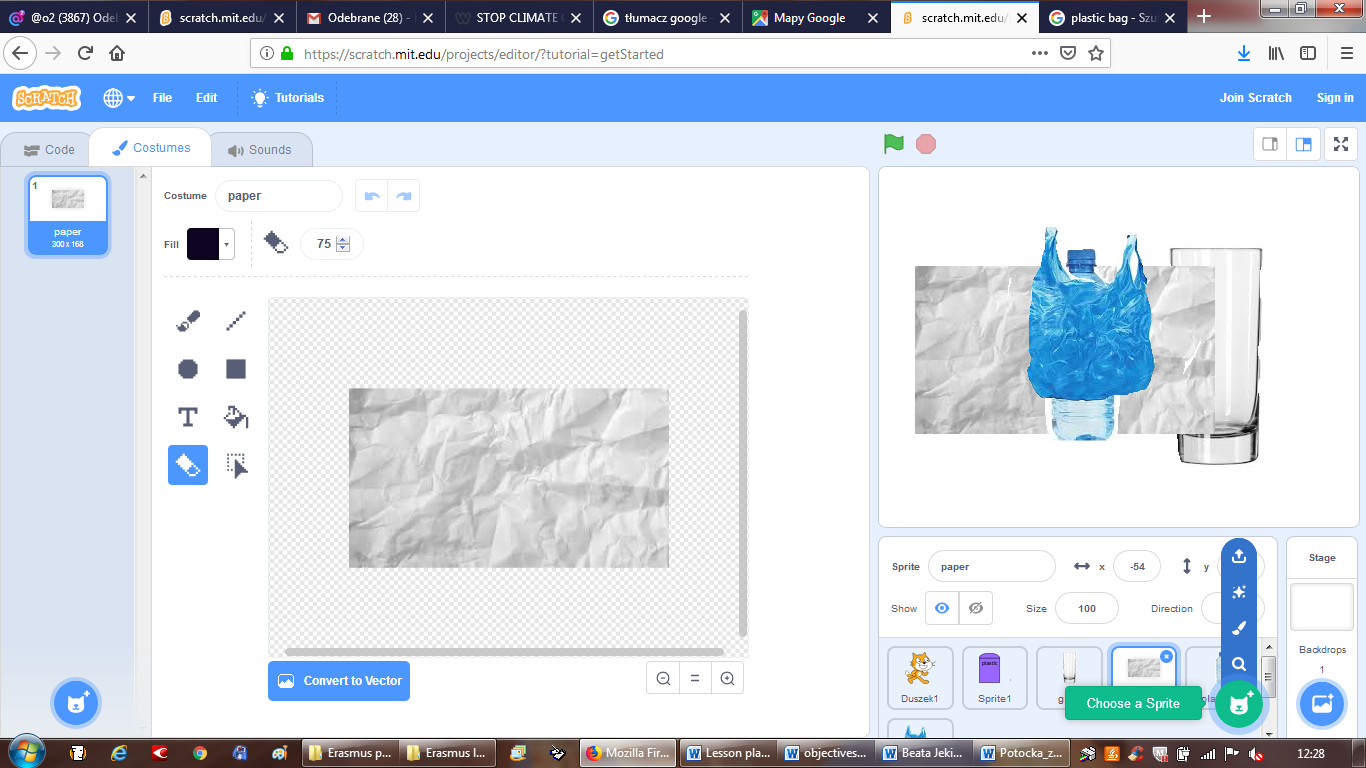 We create/draw containers and we upload the sprites – rubbish.We have to change the size of rubbishplastic1, plastic2 – 50paper – 25glass - 30
5    Making the Game – 20 minutes                                                                                                                                           
Now we can change the background (called backdrop in Scratch)First, we have to choose the background of the scenes on the right of the screen. Then we can change backgrounds by choosing a colour and pouring a bucket of paint.Let’s choose a backdrop from the library. TREE.Next, we want to put good blocks into sprites in a correct order.Now we want our sprite to say something. It’s going to look a bit different now, because, in fact, we are not going to use sounds, even though there is such a possibility. Sprite – cat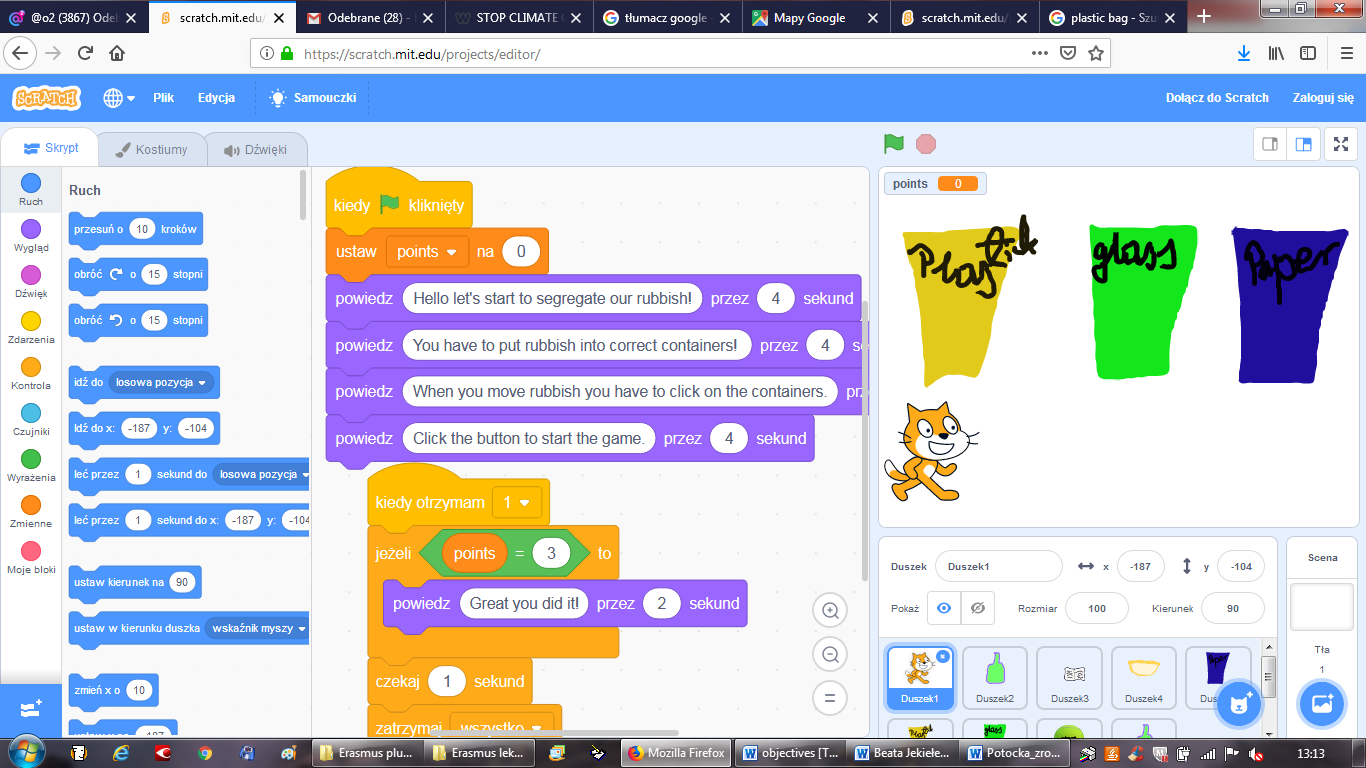 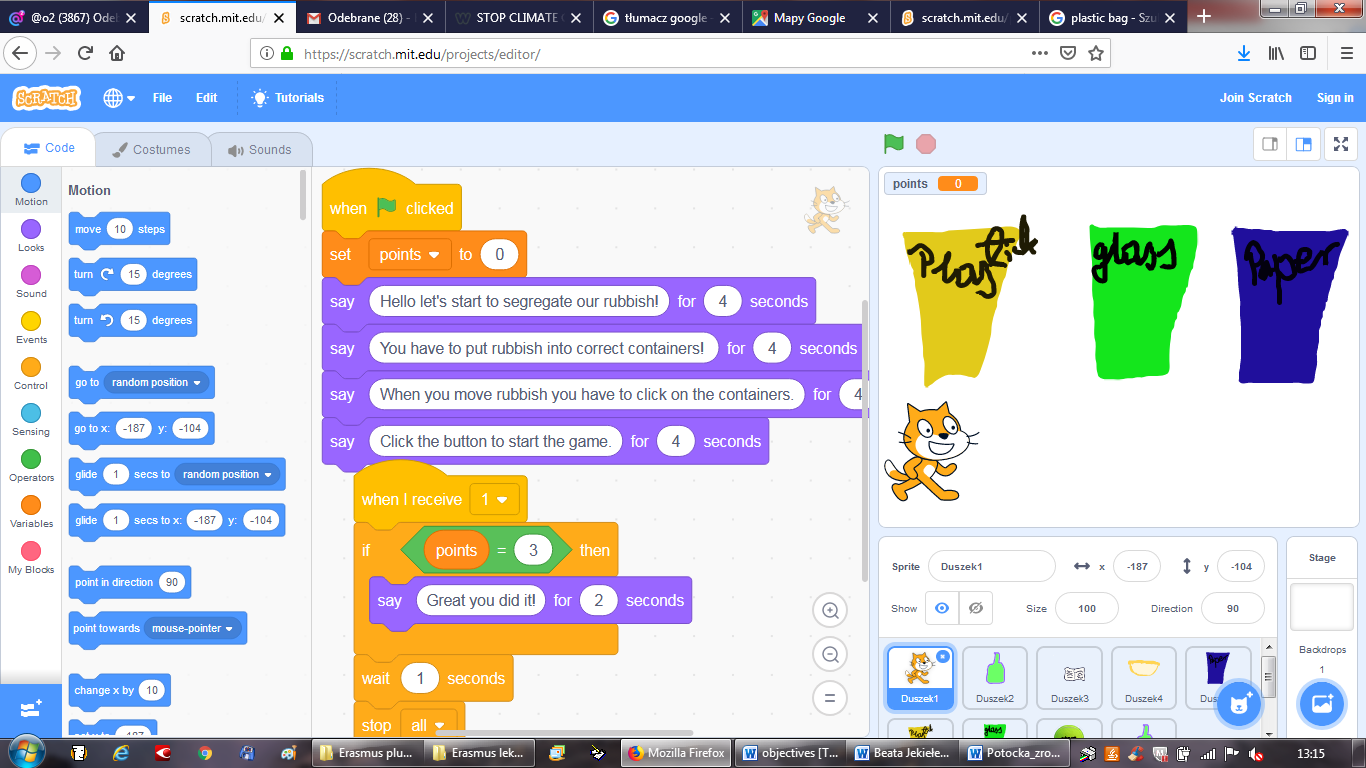 
Sprite  - Start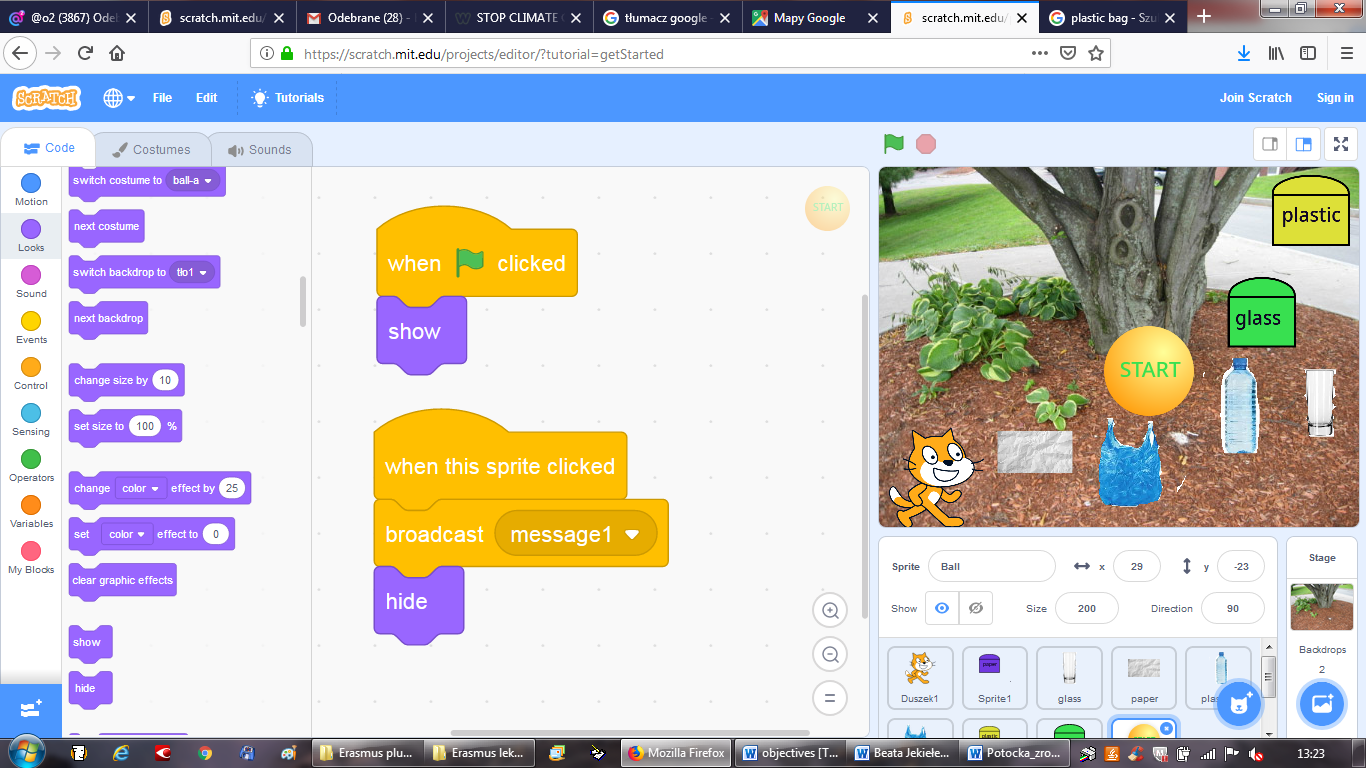 Sprite  - containers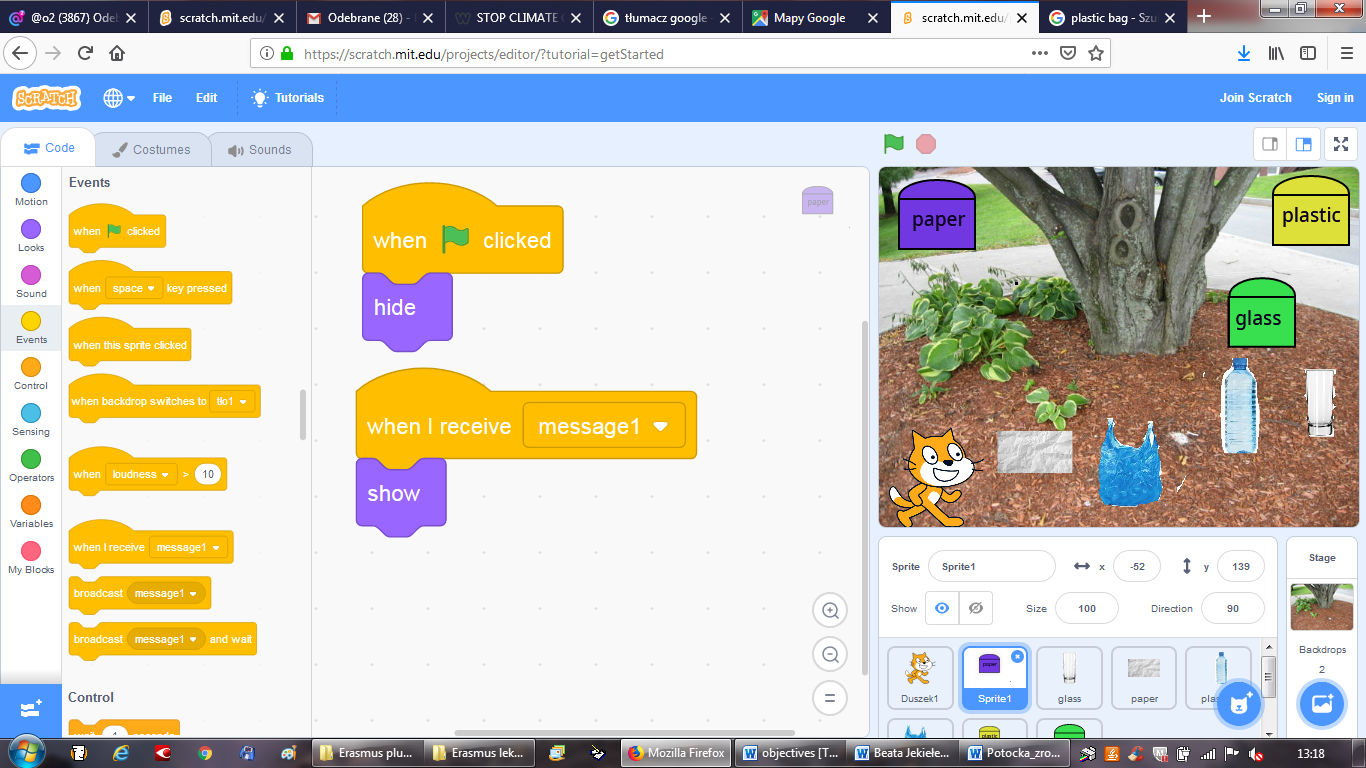 Sprite  - rubbish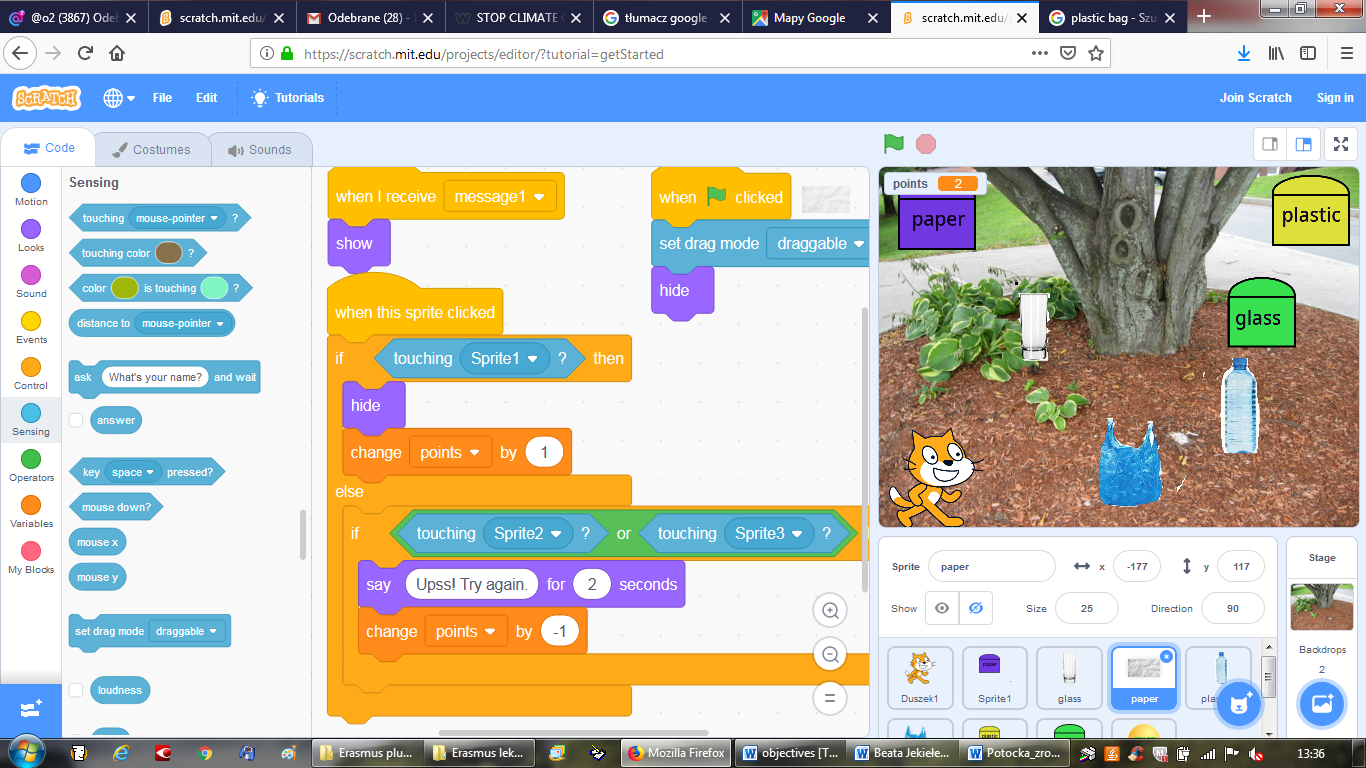 Messages – not each sprite moves at the same time, so to inform another sprite about his move, we can use message broadcasting. Variable – we wanted it to be a game so we have to give points for good moves or take away points for bad moves. Now copy our scripts for other containers and rubbish.Click the right button of the mouse on the script, choose DUPLICATE, and move the copied script to the second sprite.At the and we save our project:choose file and save to your computerIf you have your own account and log in you can save it thereYou can also join Scratch to save all your work on your account.6. Summing up, 1 minuteThank you for your attention and work. I hope that it was fun for you, and I also hope that we  will start changing our habits for a better future of our planet.